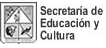 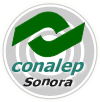 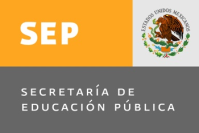 Colegio de Educación Profesional Técnica del Estado de SonoraCatálogo de Disposición Documental FONDO:  Conalep SonoraÁREA:  UNIDAD  DE  EVALUACIÓN  EJECUTIVATipo de DocumentoTipo de DocumentoTipo de DocumentoTipo de DocumentoValor de la Información Valor de la Información Tiempo    Archivo   (Años)Tiempo    Archivo   (Años)Destino FinalDestino FinalCódigoSecciónCódigoSerieAdministrativoLegalContableFiscalReservadaConfidencialTrámiteConcentraciónBajaHistórico3CIntegración y Dictamen de Manuales, Normas y Lineamientos, de Procesos y Procedimientos3C.12Integración y Actualización de Documentos AdministrativosXX11CProgramación, Información, Evaluación y Políticas11C.9  Sistemas de Información Estadística de la DependenciaXX11CProgramación, Información, Evaluación y Políticas11C.16  Informe Anual de LaboresXX11CProgramación, Información, Evaluación y Políticas11C.17  Informe de EjecuciónXX11CProgramación, Información, Evaluación y Políticas11C.20  Programación, Información, Evaluación y PolíticasXX12CTransparencia y Acceso a la Información12C.4  Unidades de EnlaceXX12CTransparencia y Acceso a la Información12C.5  Comité de InformaciónXX12CTransparencia y Acceso a la Información12C.6  Solicitudes de Acceso a la InformaciónXX13CCorrespondencia General13C.1  Archivo GeneralXX